Creating a Practice AccountGo to tinyurl.com/banksimulation.Click on Sign in Options.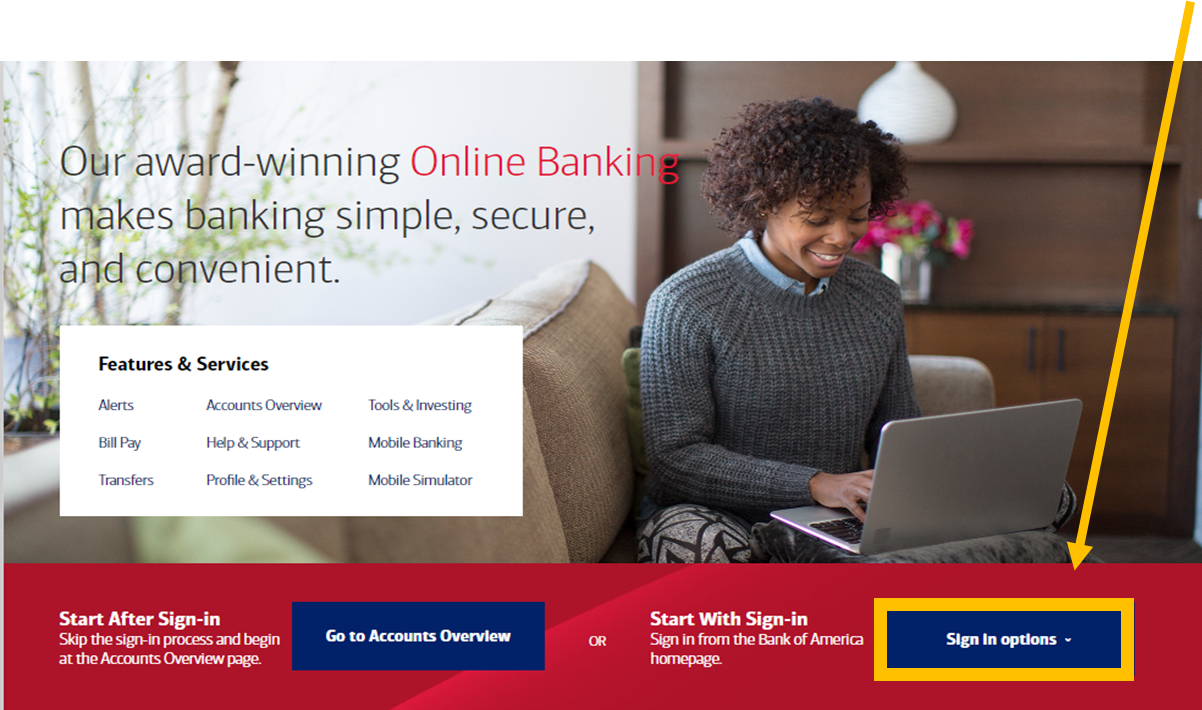 Click on First Sign-in.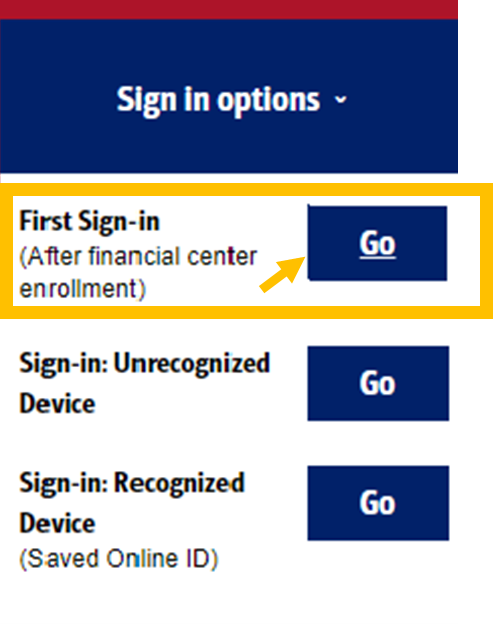 Click on Enroll.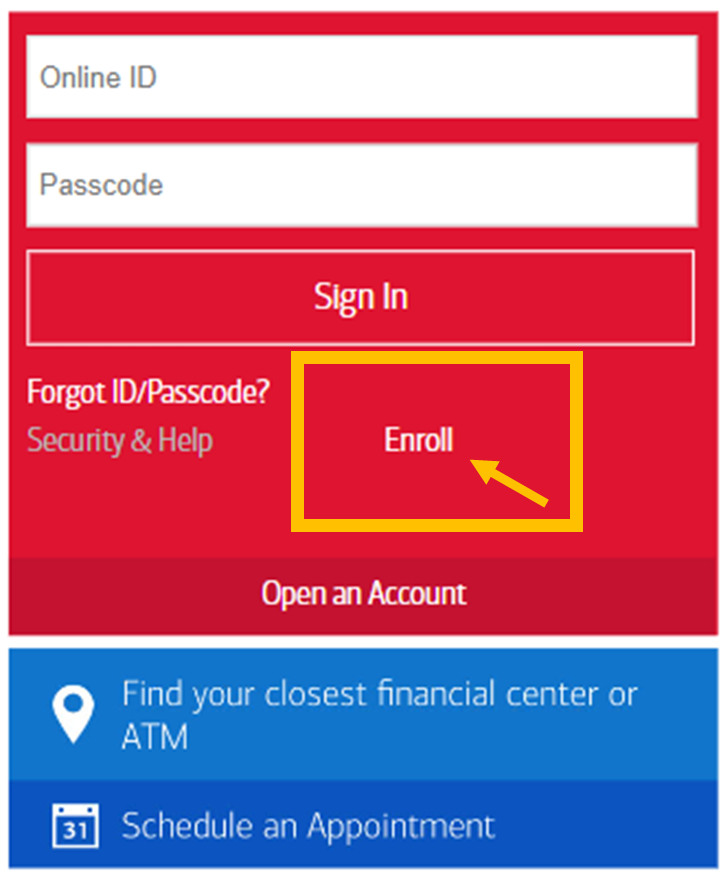 Click on Text Message or Call Phone.Click on Send Code.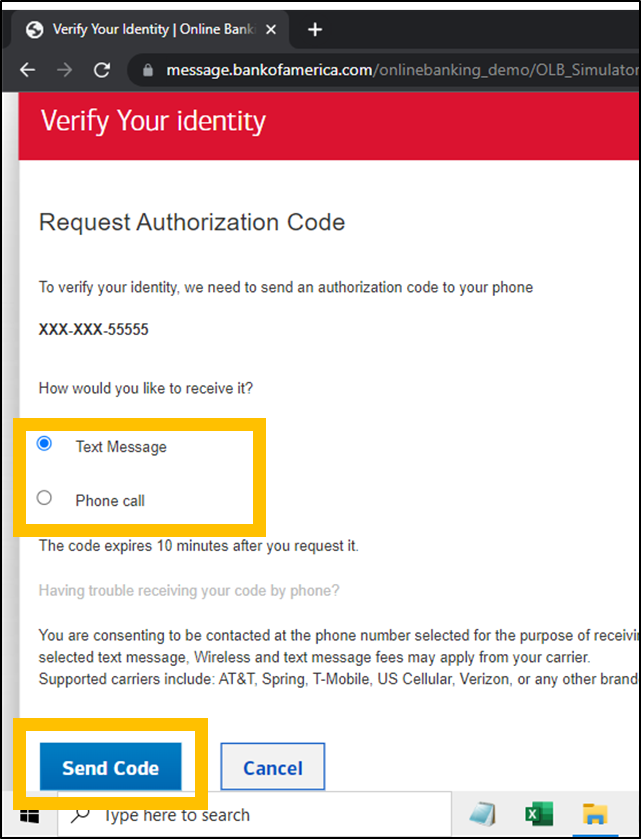 Enter 123456 for the Authorization code.Click on Yes or No.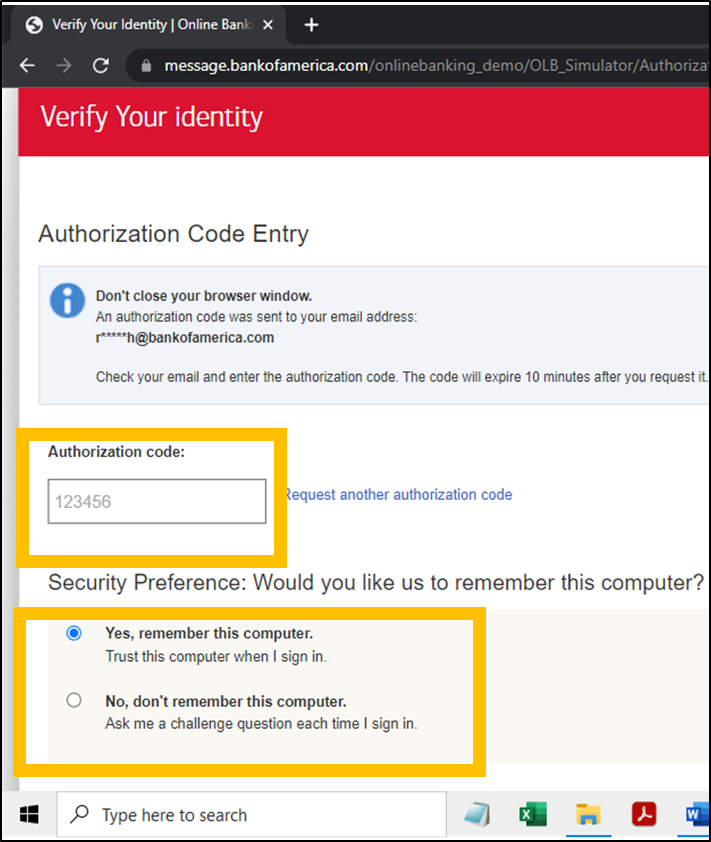 Click in the box to agree.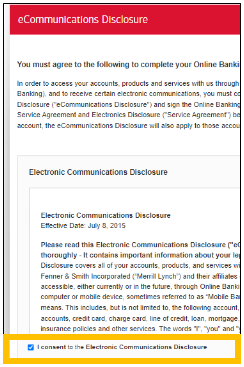 Click in the box to agree.Click on Continue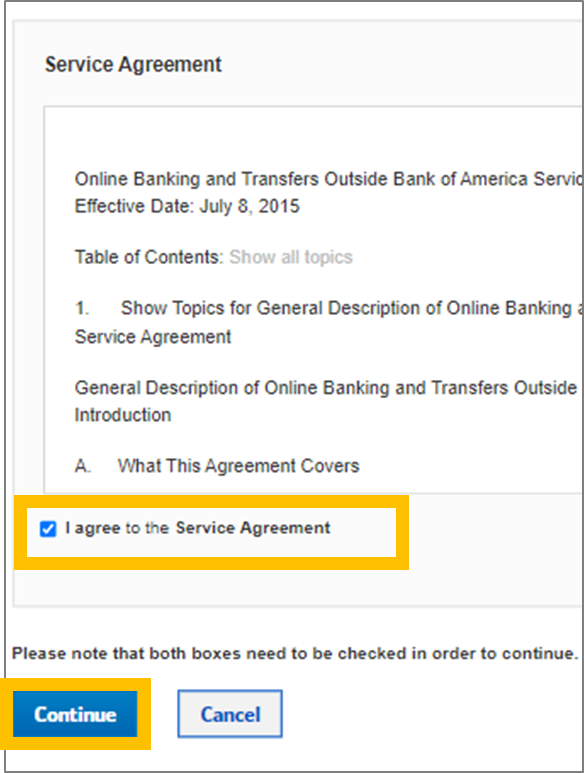 Choose Remind me Later.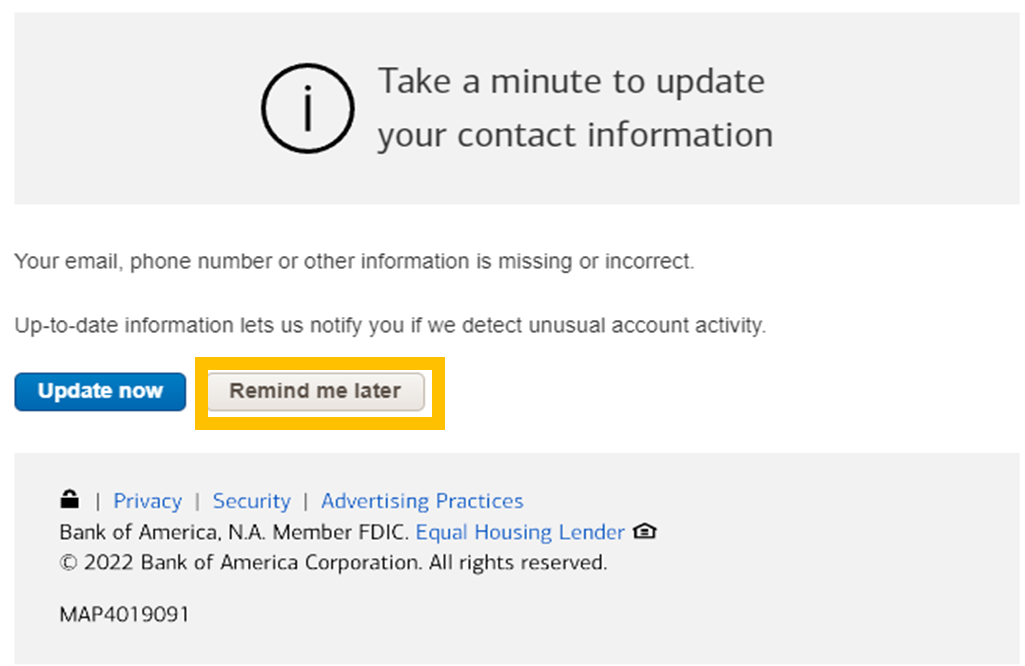 Congratulations. You are signed in as ROBIN.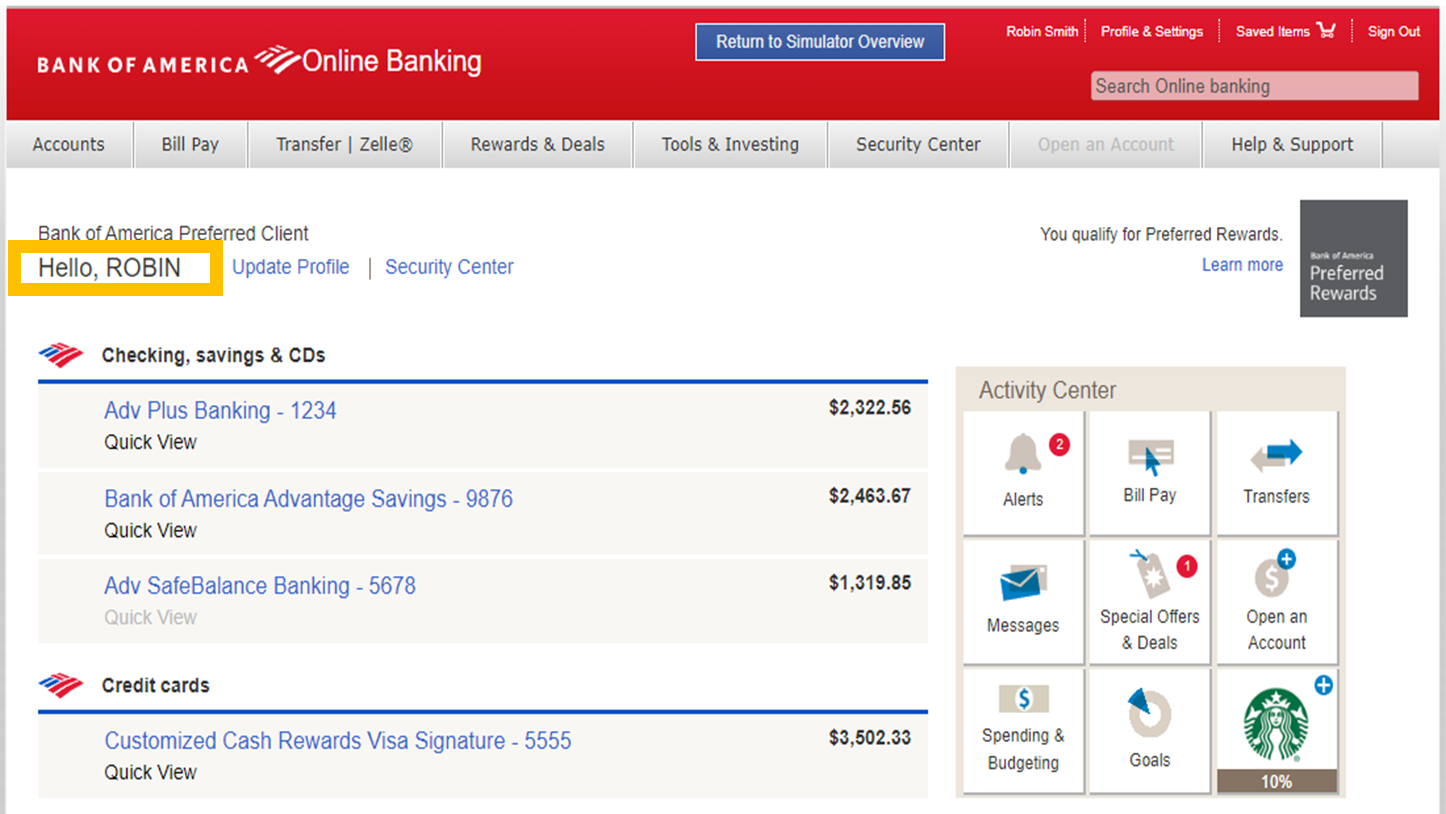 